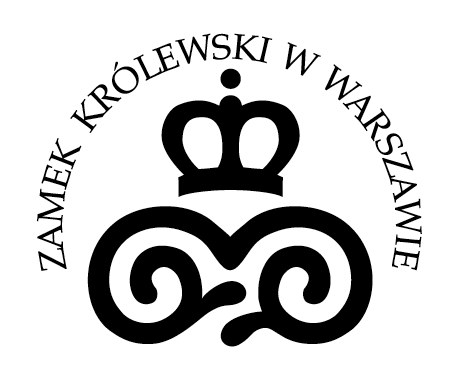 OGŁOSZENIE O UDZIELONYM ZAMÓWIENIUNAZWA I ADRES ZAMAWIAJĄCEGO: Zamek Królewski w Warszawie – Muzeum. Rezydencja Królów i Rzeczypospolitej, Plac Zamkowy 4, 00-277 Warszawa, woj. mazowieckie, tel. 22 35 55 432.ZAMIESZCZANIE OGŁOSZENIA: ogłoszenie zamieszczone na podstawie § 14 ust. 4 Regulaminu udzielania zamówień na dostawy i usługi z zakresu działalności kulturalnej w Zamku Królewskim                     w Warszawie – Muzeum (Zarządzenie Dyrektora Zamku nr 582 z późn. zm.).NAZWA NADANA ZAMÓWIENIU PRZEZ ZAMAWIAJĄCEGO: Zakup zespołu obiektów biżuteryjnych z XVI i XVIII w. (11 pierścieni 
i fragment broszy)sygnatura sprawy: ZZ.26.2.7.2020TRYB UDZIELENIA ZAMÓWIENIA: Zamówienie z wolnej rękiWYKONAWCA, KTÓREMU UDZIELONO ZAMÓWIENIA:Pani Iwona Zięta./-/ Jarosław WójtowiczI Zastępca DyrektoraZamku Królewskiego w Warszawie – Muzeumds. Zarządzania